Publicado en España el 02/10/2018 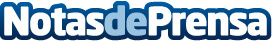 Crece la demanda de productos especializados para el turismo de montaña en España Con el aumento de turistas en España son cada vez más las personas que optan por los viajes de montaña y por recorrer los distintos lugares que el país ofrece. Es por ello, que también han aumentado el número de ventas de productos especializados para estas ocasiones, como por ejemplo bicicletas de montaña y botas de montaña. Demontaña.info es una web especializada únicamente en estos productos y que busca hacerse un hueco en EspañaDatos de contacto:David Pérez Serrano646789795Nota de prensa publicada en: https://www.notasdeprensa.es/crece-la-demanda-de-productos-especializados Categorias: Viaje Turismo Emprendedores E-Commerce Consumo http://www.notasdeprensa.es